哈尔滨工业大学（威海）大学生服务区商铺、学子餐厅一楼商铺招租项目采购项目说明包一：大学生服务区22号商铺一、商铺基本情况：本次出租房屋位于大学生服务区二楼22号，面积21.2m2,具体如图蓝色区域：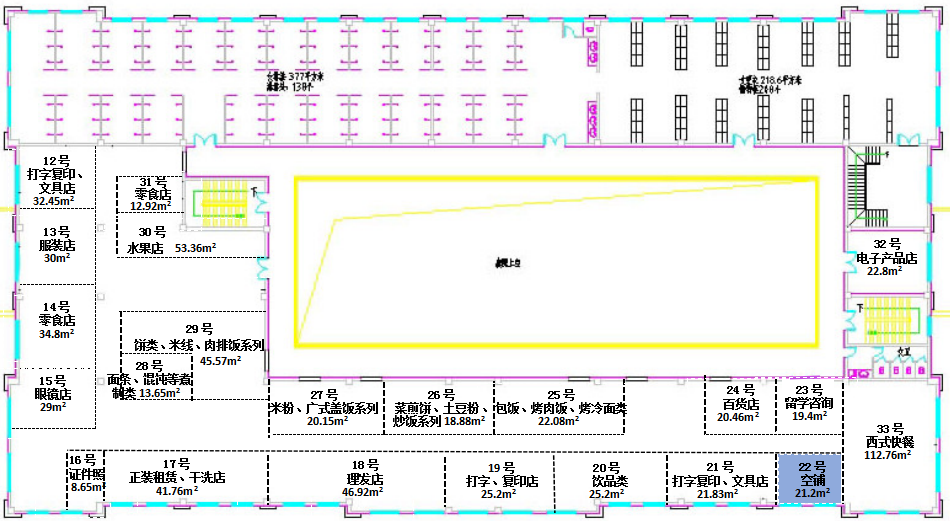 二、经营类别、经营期限：1.经营类别：自行设定，要求不允许与大学生服务区现有商铺经营项目类型重复，不得经营餐饮类项目。（附件：现有经营项目情况一览表）。2.经营期限：服务期至2025年8月15日，合同一年一签。三、起租价及房租缴纳：1.起租价：6.44元/m2/天。2.房租缴纳：按合同约定进行缴纳。	四、管理及服务要求：1.进驻商户不得违反国家相关法律法规及校区相关规定，服从学校统一监督、检查和管理。校区定期对商户进行考评，评价内容包括安全、卫生、进货渠道、货品（服务）质量、师生满意度等，考核评价采取调查问卷、网评、定期检查和临时抽查等方式，评价结果将作为商户能否继续在学校从事服务工作的重要依据。合同每年一签，年度考核结果在85分以上为优秀，可以直接续签下一年度合同,考核不合格解除合同退出经营。2.进驻商户须在中标后的30天内取得相关营业执照及行业许可等，从业人员须满足行业相关要求。3.中标后不得改变投标时填报的经营类别。商铺装修、装饰，新增大型设备、设施等需要提前报学校相关管理部门审批，审批通过后方可实施。4.大学生服务区内严禁使用液化气罐。5.开标当日，现场公布开标结果后，于当日以转账汇款的形式向招标人缴纳¥20000（贰万元）的押金。不能如期签订合同的，押金不予退还，合同签订后押金转为履约保证金。招标人名称：【哈尔滨工业大学（威海）】户名：【哈尔滨工业大学（威海）】账号：【1614028309024901364】开户行：【中国工商银行股份有限公司威海文化西路支行】国税纳税人识别号：【12371000F50330103Q】地址电话：【威海市文化西路2号 0631-5686908】6.本次招标无装修免租期。五、相关费用的说明：1.中标人自行承担经营区域内的水、电、暖气费用，收费标准为：水费4.7元/立方米，电费1.00元/度，暖气费计算方式如下：商户暖气费＝租赁商铺面积×33.9元/平方米×  ÷0.7收费标准随威海市水电暖价格浮动而相应调整。2.所有租赁区域内维修、维护、保洁等费用由商户自行承担。    3.房屋租赁费发票的税费由中标人承担。六、出现下列情况或行为将不能够继续在学校进行经营服务：1.有违反国家相关法律法规规定行为的；2.出现安全事件或事故（食品安全、消防安全、生产和设备安全、人员安全等）情节严重或造成一定损失（影响）的；3.将房屋（场地）转包或转租他人的；4.擅自改变经营范围、经营性质或房屋用途的；5.未按时上交相关费用，经催告仍不能在规定时间内上交的；6.经营中存在欺诈行为或不诚信经营（短斤少两、以次充好、经营假冒伪劣品等）的；7.存在恶性竞争行为或利用信件、网络等方式传播不实信息，造谣或诋毁他人的；辱骂侮辱师生、员工，或发生打架斗殴等事件的；8.工作时间饮酒或饮酒后上岗工作的；9.接到校区管理人员下达的整改通知后，拒不整改的或不服从校区监督管理的；10.出现其他不当行为，在师生中反响恶劣或给学校带来不良影响的。附件：现有经营项目情况一览表包二：学子餐厅一楼商铺一、商铺基本情况：本次出租房屋位于学子餐厅一楼，面积56m2 （含预留消防通道），具体如图蓝色区域：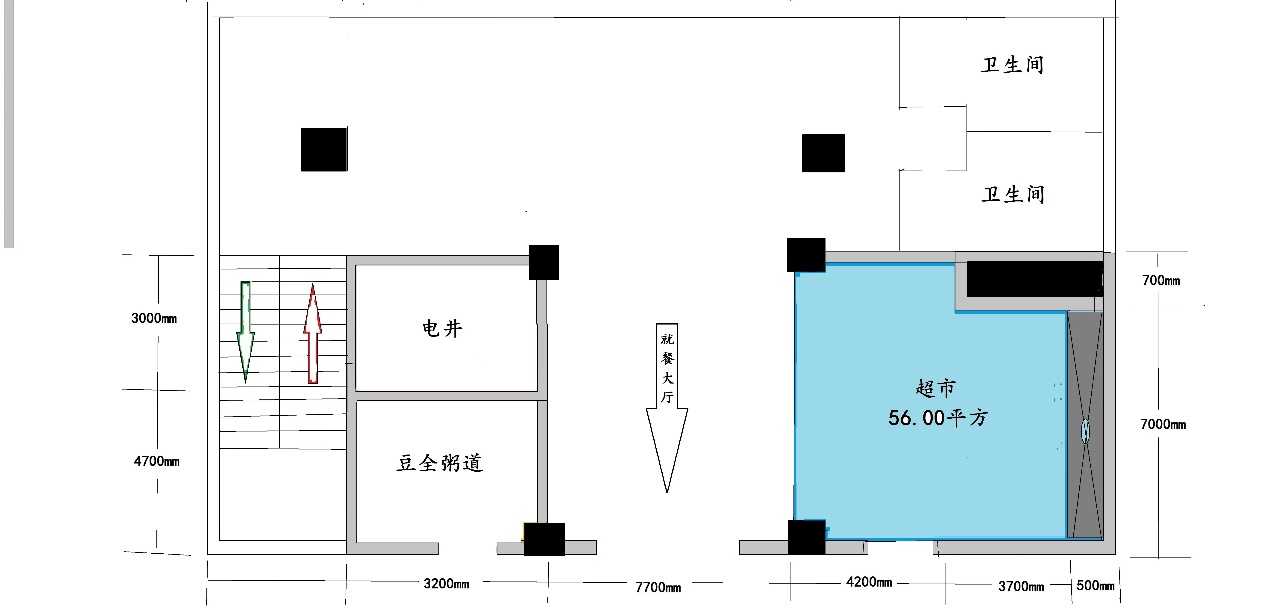 二、经营类别、经营期限：1.经营类别：超市。2.经营期限：服务期5年，合同一年一签。三、起租价及房租缴纳：1.起租价：280028元/年。2.房租缴纳：按合同约定进行缴纳。四、管理及服务要求：1.进驻商户不得违反国家相关法律法规及学校相关规定，应服从学校统一监督、检查和管理。学校定期对商户的经营和服务情况进行考评，评价内容包括安全、卫生、日常管理、服从管理、师生投诉与落实、经营等，考核评价采取定期检查、临时抽查、网评等方式，评价结果将作为商户能否继续在学校从事服务工作的重要依据。考核合格则次年续签合同，考核不合格解除合同退出经营。2.货物售价不得高于校内家家悦超市的价格。3.中标后不得改变竞租时填报的经营类别。商铺装修、装饰，新增大型设备、设施等需要提前报学校相关管理部门审批，审批通过后方可实施。要有与食堂风格相匹配的门头，经营区域内留有消防通道，中标人不得占用消防通道。4.开标当日，现场公布开标结果后，于当日以转账汇款的形式向招标人缴纳¥50000（伍万元）的押金。不能如期签订合同的，押金不予退还，合同签订后押金转为履约保证金。招标人名称：【哈尔滨工业大学（威海）】户名：【哈尔滨工业大学（威海）】账号：【1614028309024901364】开户行：【中国工商银行股份有限公司威海文化西路支行】国税纳税人识别号：【12371000F50330103Q】地址电话：【威海市文化西路2号 0631-5686908】5.本次招标无装修免租期。五、相关费用的说明：1.中标人自行承担经营区域内的水、电费用，收费标准为：水费4.7元/立方米，电费1元/度，收费标准随威海市水电暖价格浮动而相应调整。2.所有租赁区域内维修、维护、保洁等费用由中标人自行承担。3.房屋租赁费发票的税费由中标人承担。六、出现下列情况或行为将不能够继续在学校进行经营服务：1.有违反国家相关法律法规规定行为的；2.出现安全事件或事故（食品安全、消防安全、生产和设备安全、人员安全等）情节严重或造成一定损失（影响）的；3.将房屋（场地）转包或转租他人的；4.擅自改变经营范围、经营性质或房屋用途的；5.未按时上交相关费用，经催告仍不能在规定时间内上交的；6.经营中存在欺诈行为或不诚信经营（短斤少两、以次充好、经营假冒伪劣品等）的；7.存在恶性竞争行为或利用信件、网络等方式传播不实信息，造谣或诋毁他人的；辱骂侮辱师生、员工，或发生打架斗殴等事件的；8.工作时间饮酒或饮酒后上岗工作的；9.接到校区管理人员下达的整改通知后，拒不整改的或不服从校区监督管理的；10.出现其他不当行为，在师生中反响恶劣或给学校带来不良影响的。序号楼层商铺号经营项目序号楼层商铺号经营项目11楼1号超市182楼18号理发店21楼2号糕点类192楼19号打字复印店31楼3号药店202楼20号饮品类41楼4号书店212楼21号打字复印店51楼5号中国联通222楼22号空61楼6号中国电信232楼23号留学服务71楼7号西式快餐242楼24号日用百货81楼8号工商银行252楼25号包饭、烤肉饭、烤冷面类91楼9号中国移动262楼26号菜煎饼、土豆粉、炒饭系列101楼10号饮品类272楼27号米粉、广式盖饭系列111楼11号学生浴池282楼28号面条、馄饨等煮制类122楼12号打字复印店292楼29号饼类、米线、肉排饭系列132楼13号服装店302楼30号水果店142楼14号零食店312楼31号零食店152楼15号眼镜店322楼32号数码电子162楼16号证件照332楼33号西式快餐172楼17号洗衣店